8 февраля учащиеся школы во главе учителей физической культуры Тюриной В.В. и Беловой Н.Б. приняли участие в городском мероприятии по спортивному ориентированию, которое проходило в парке «Шерстяник».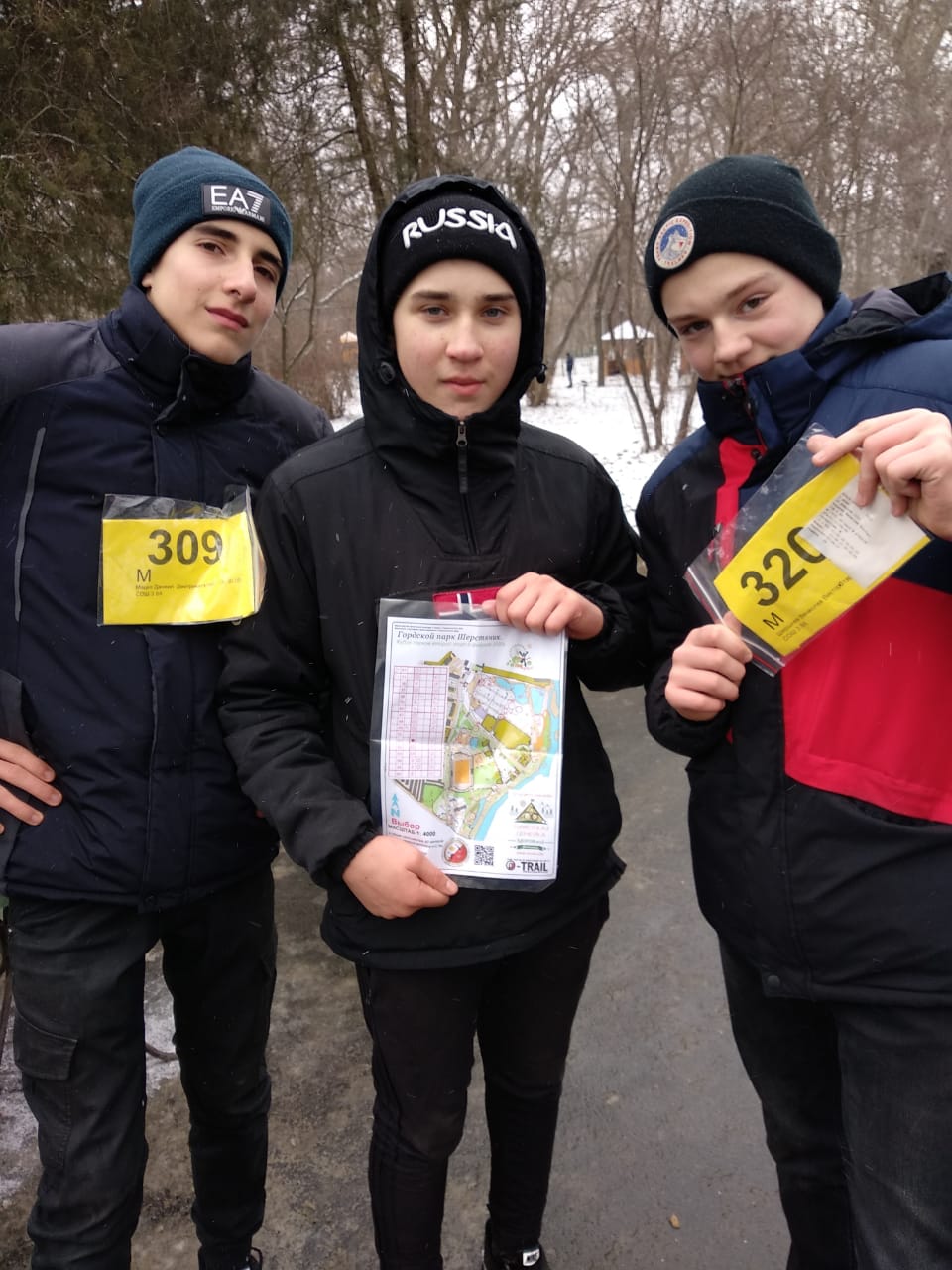 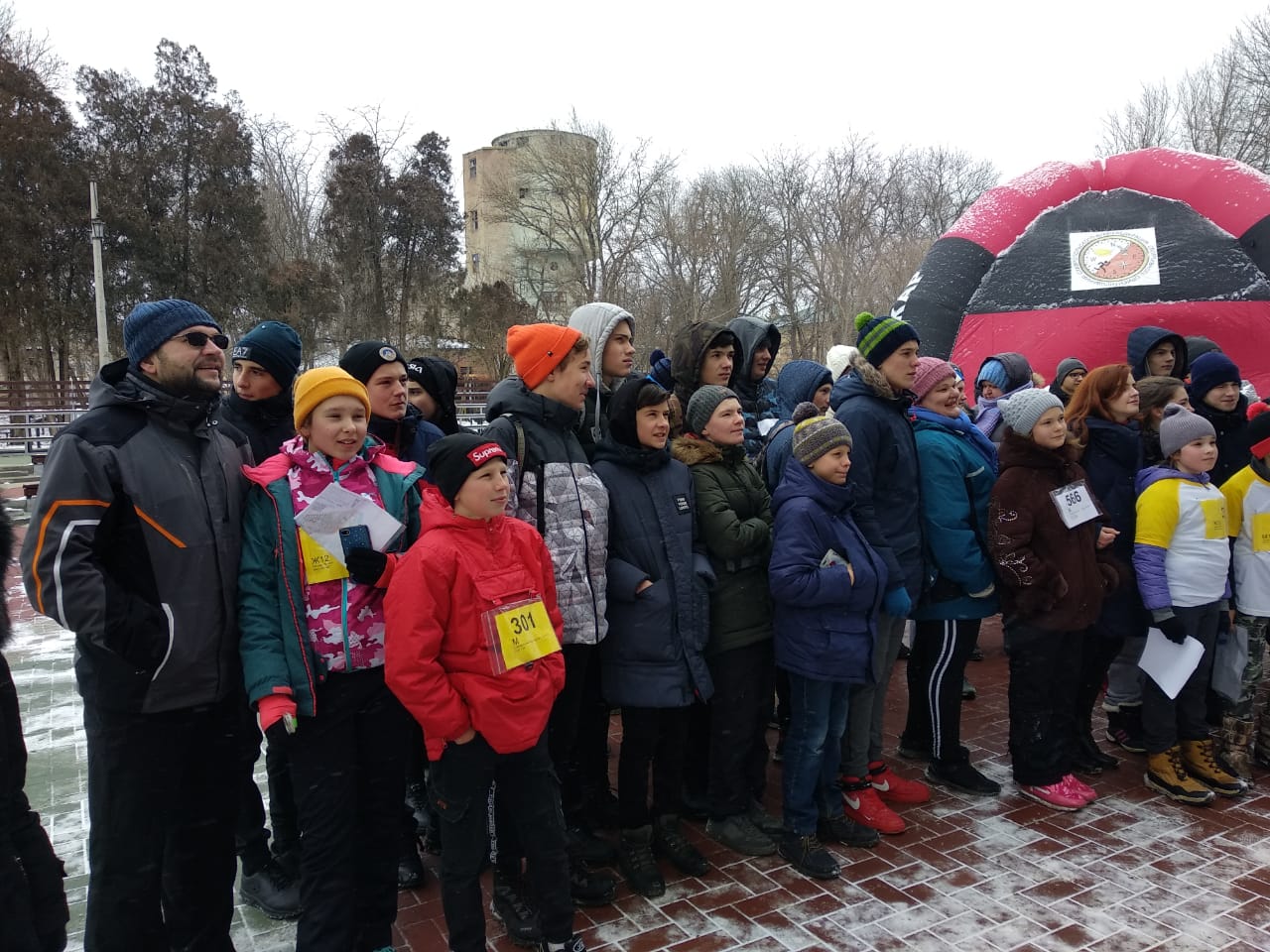 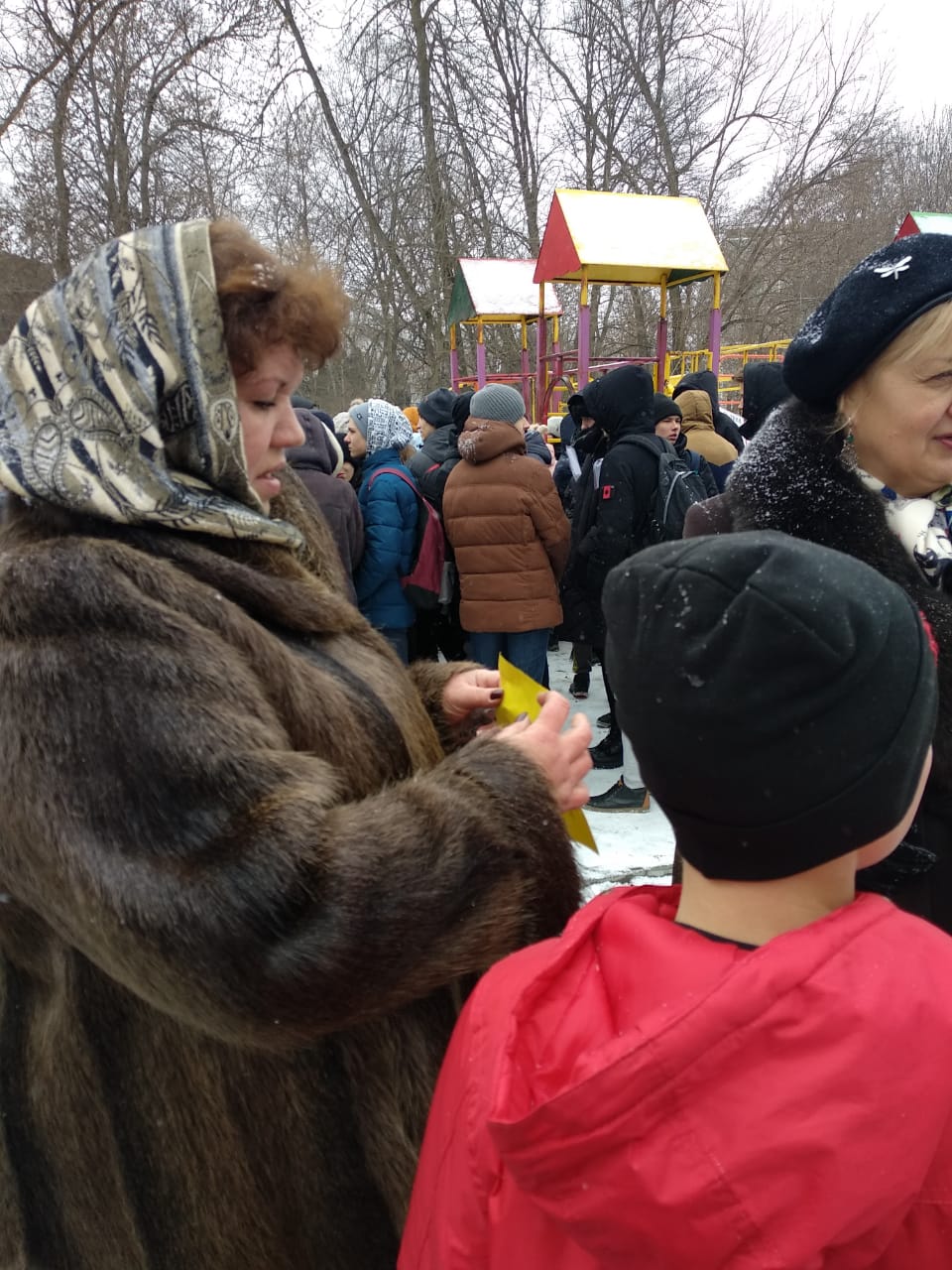 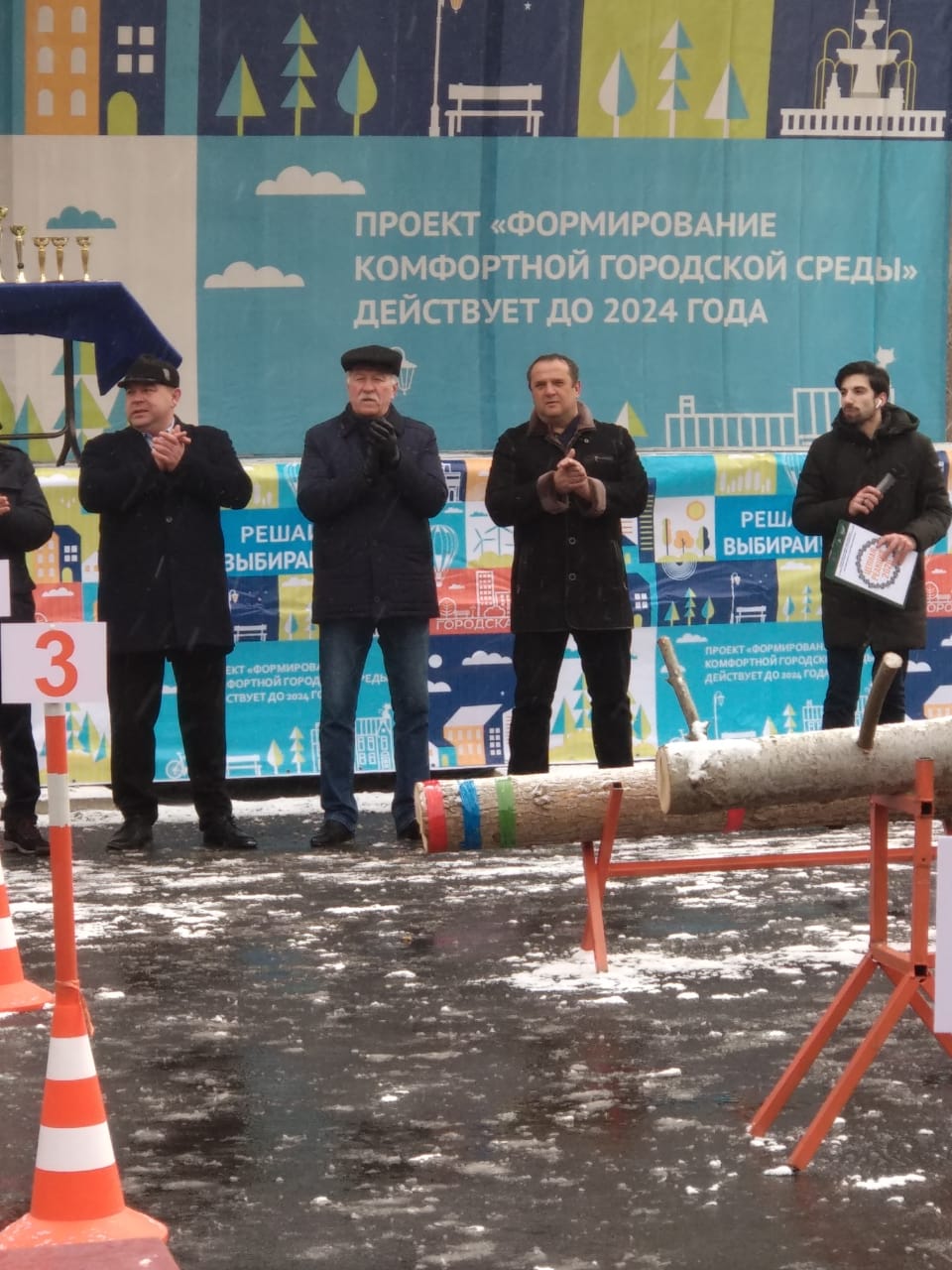 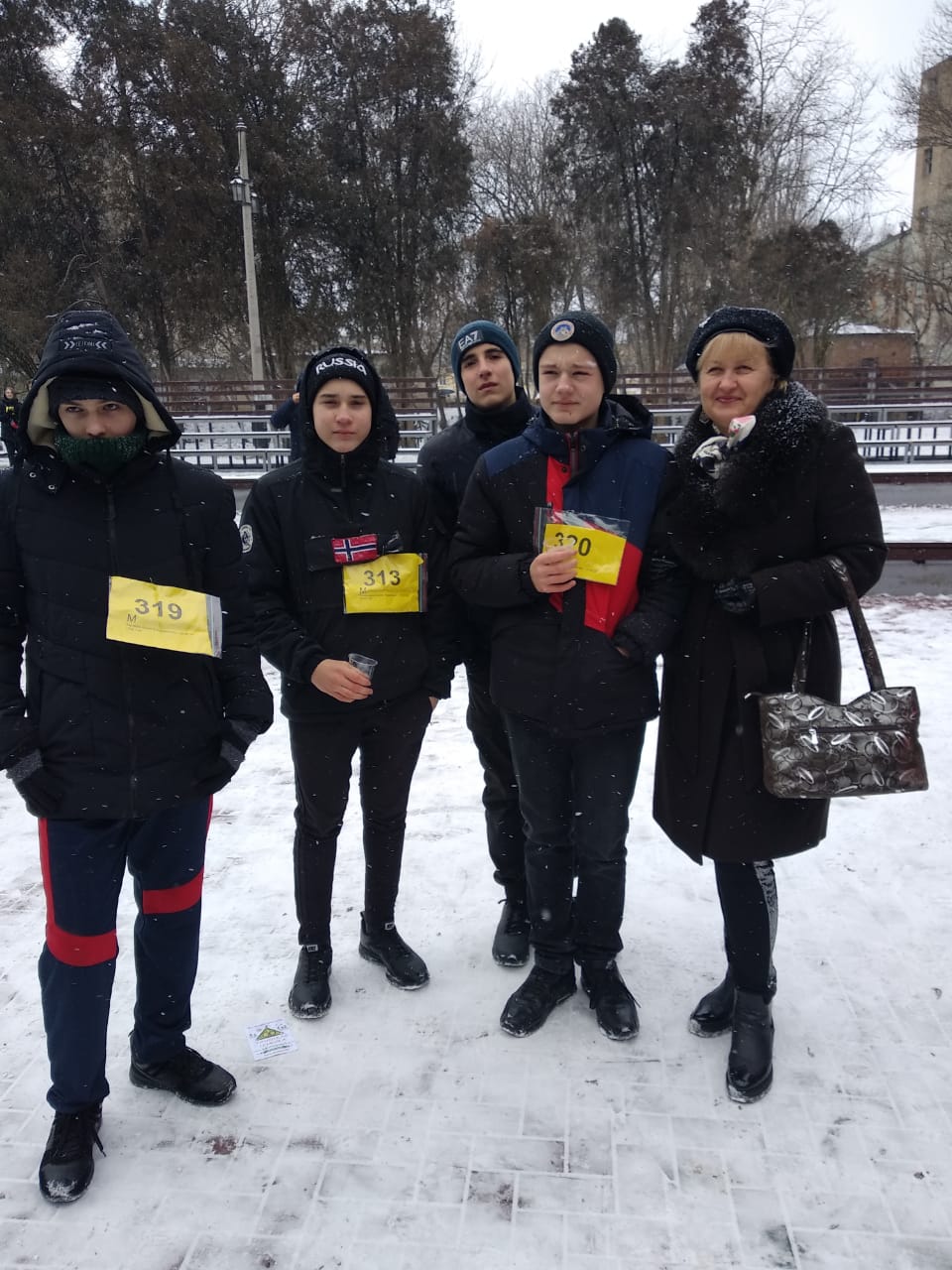 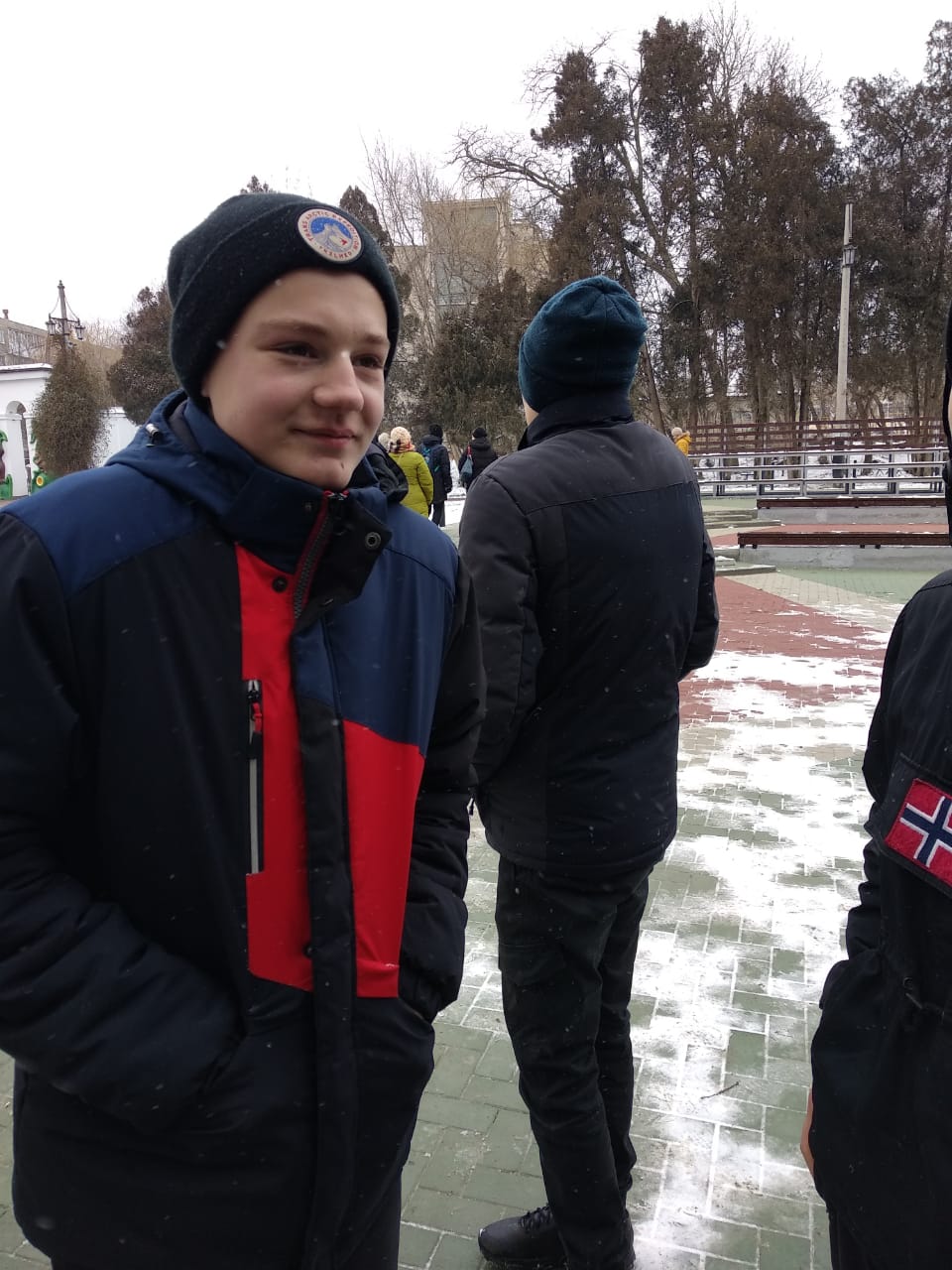 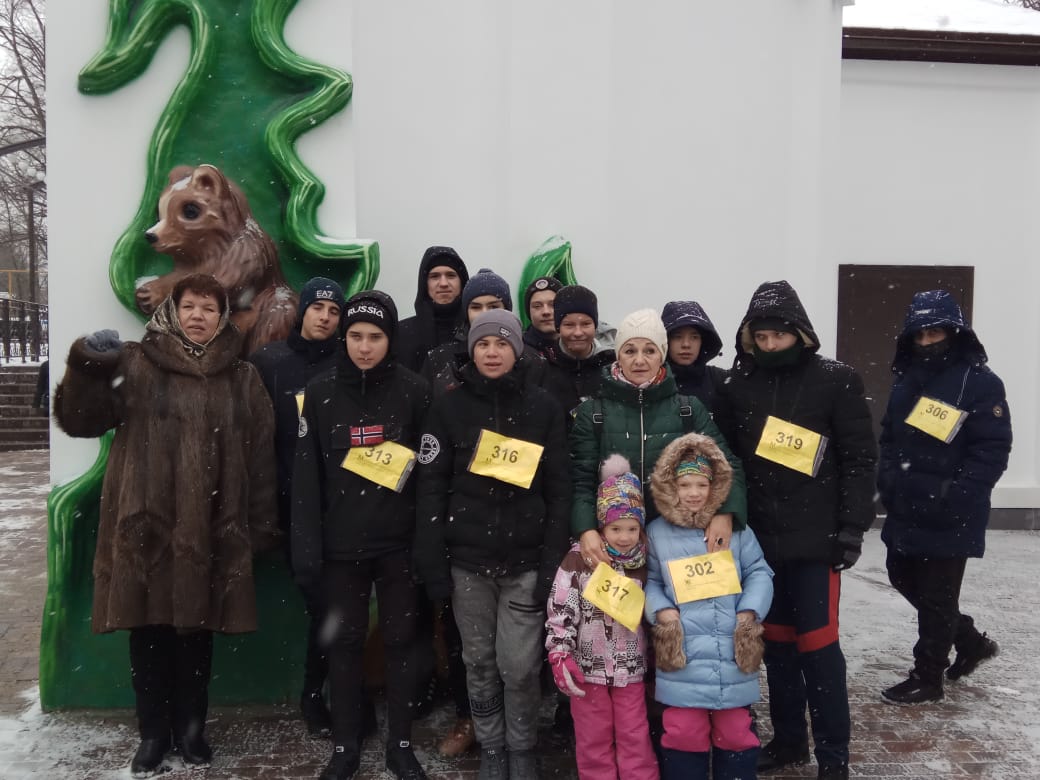 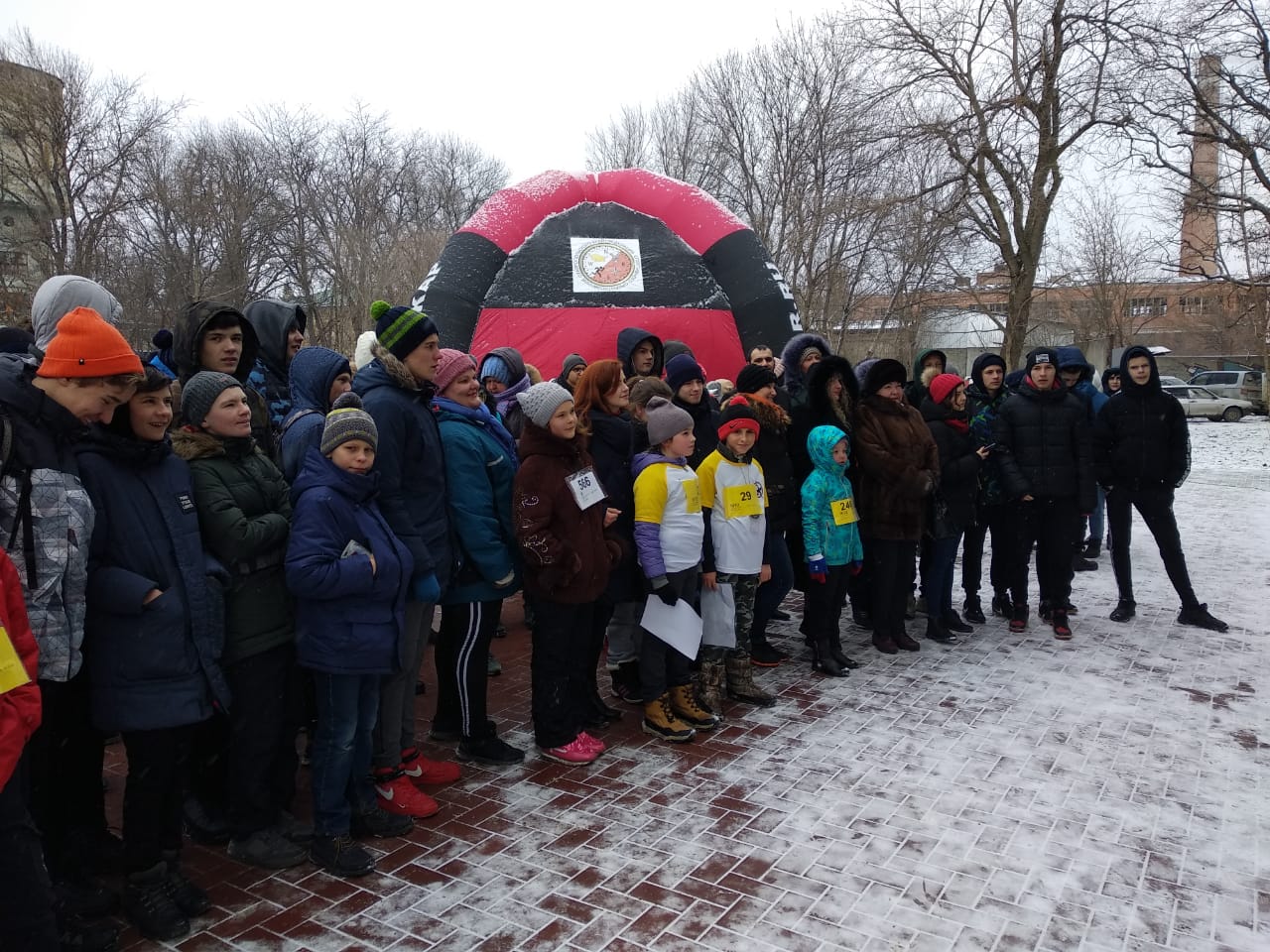 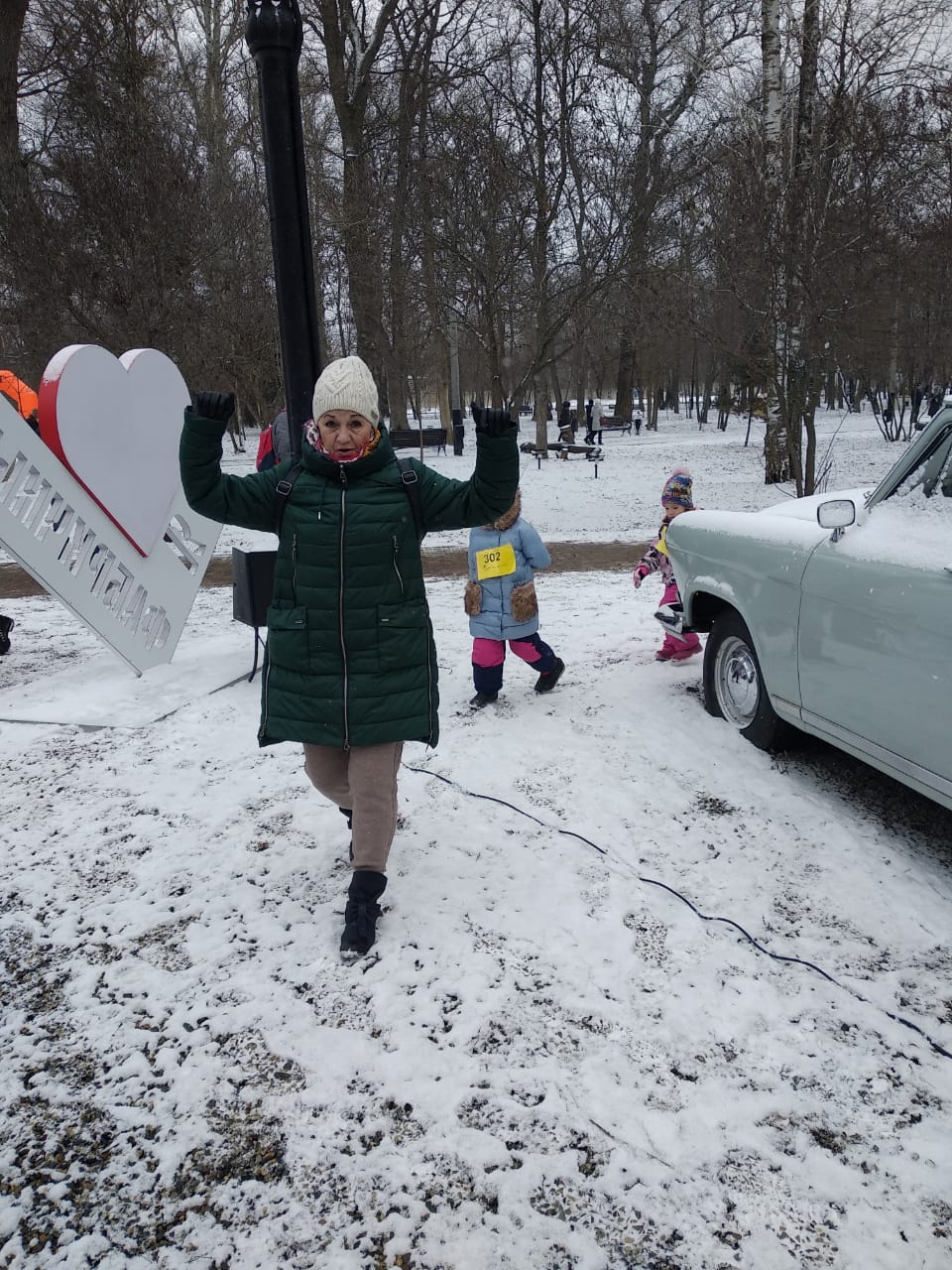 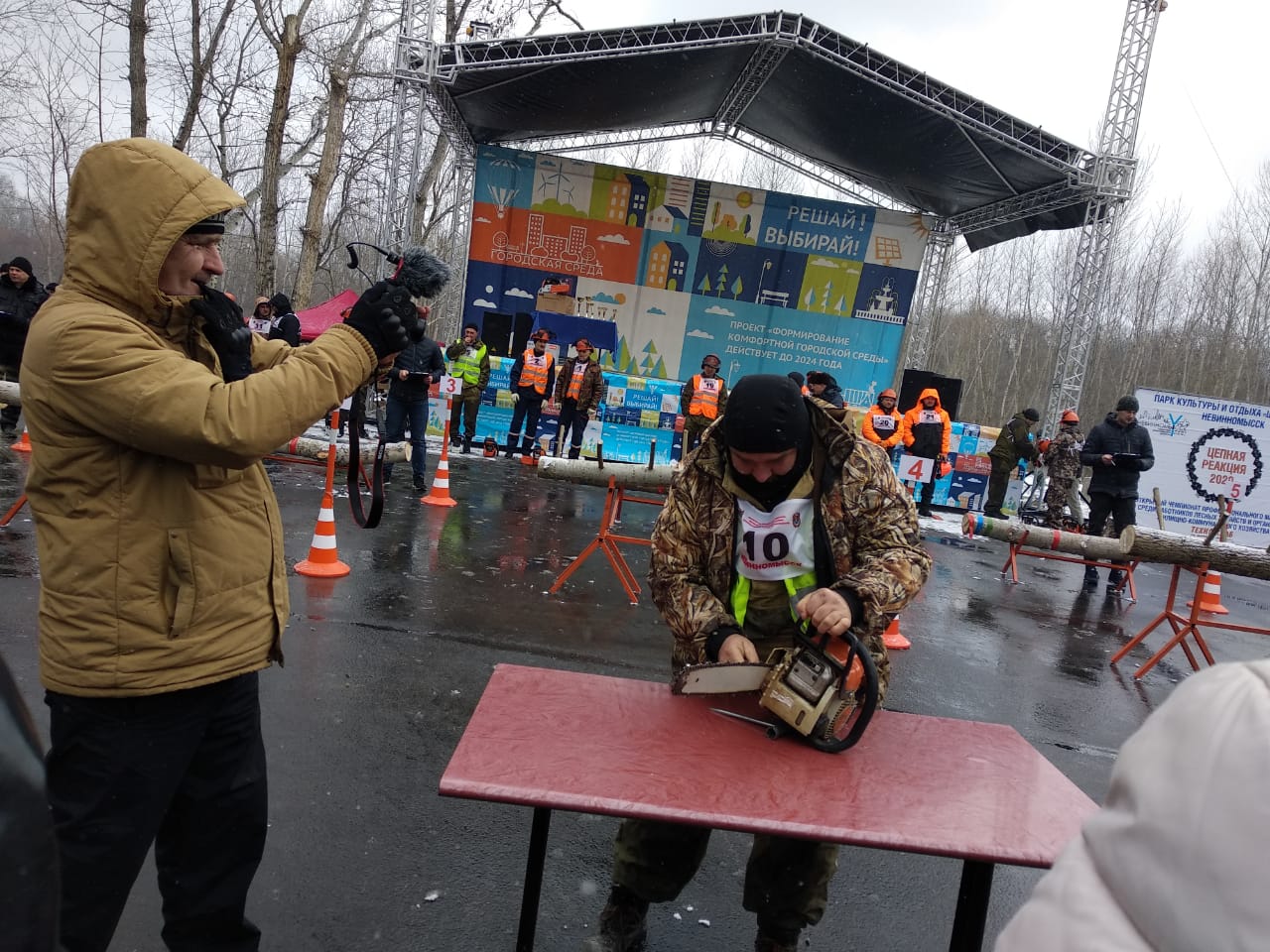 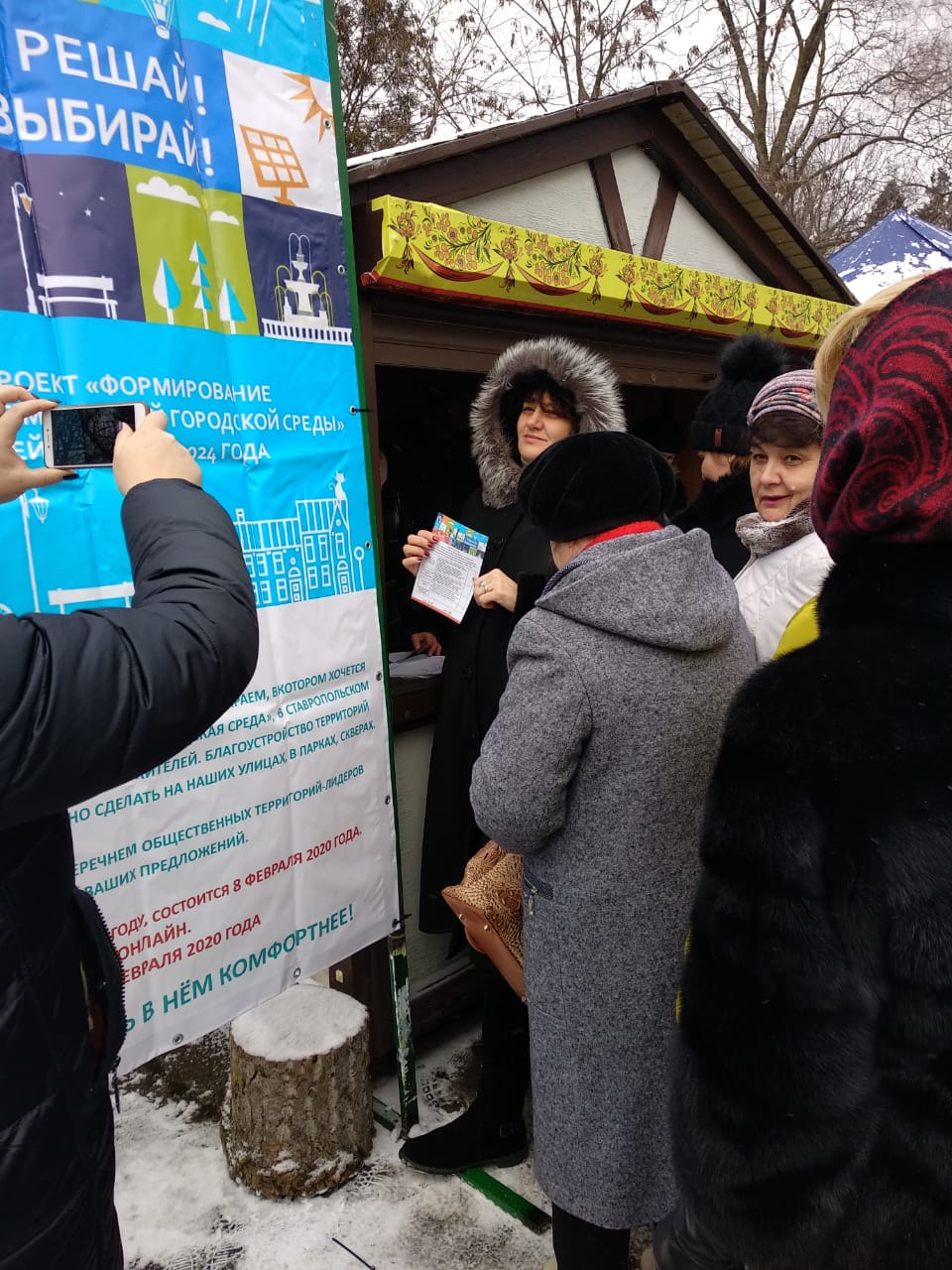 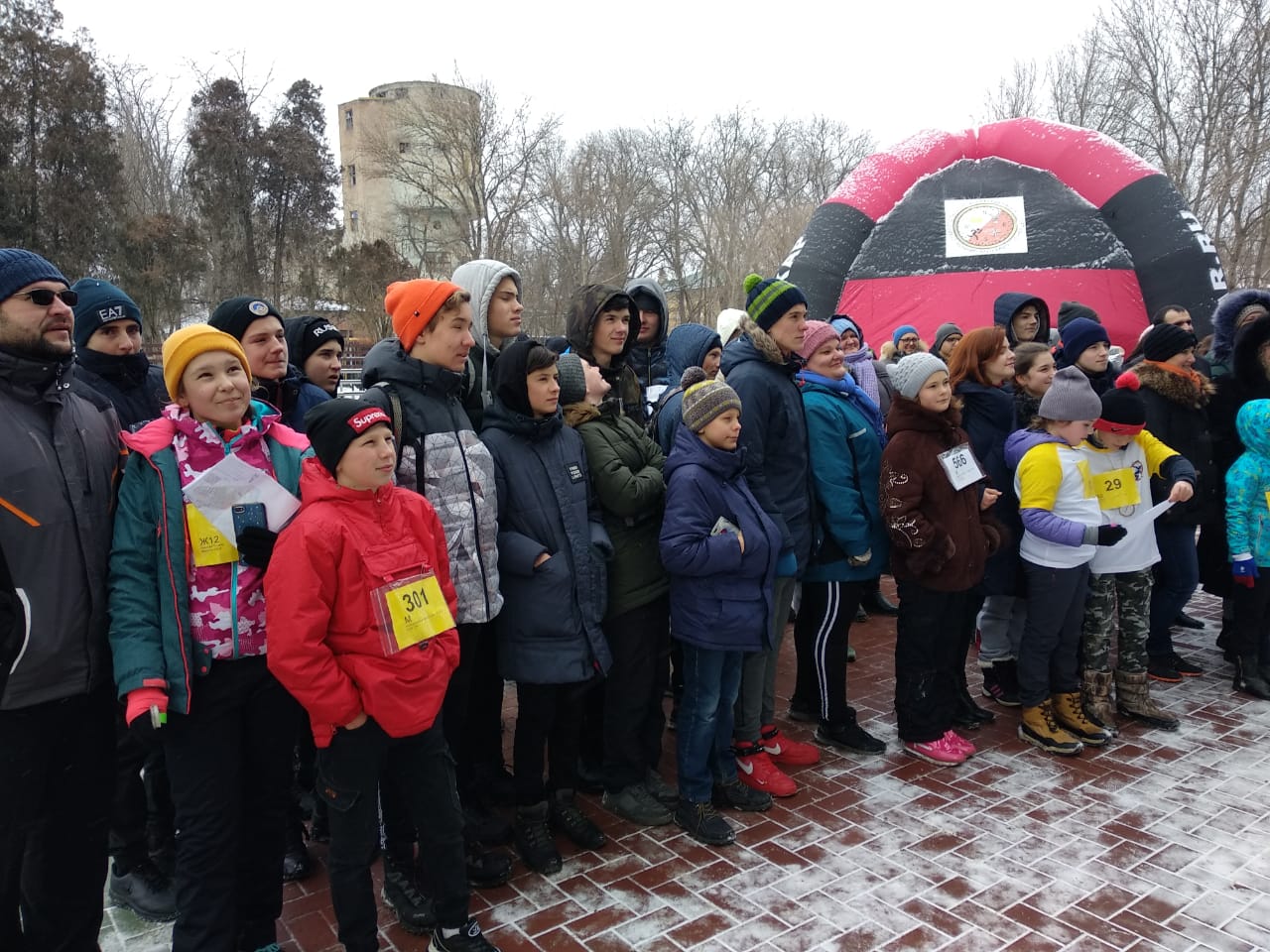 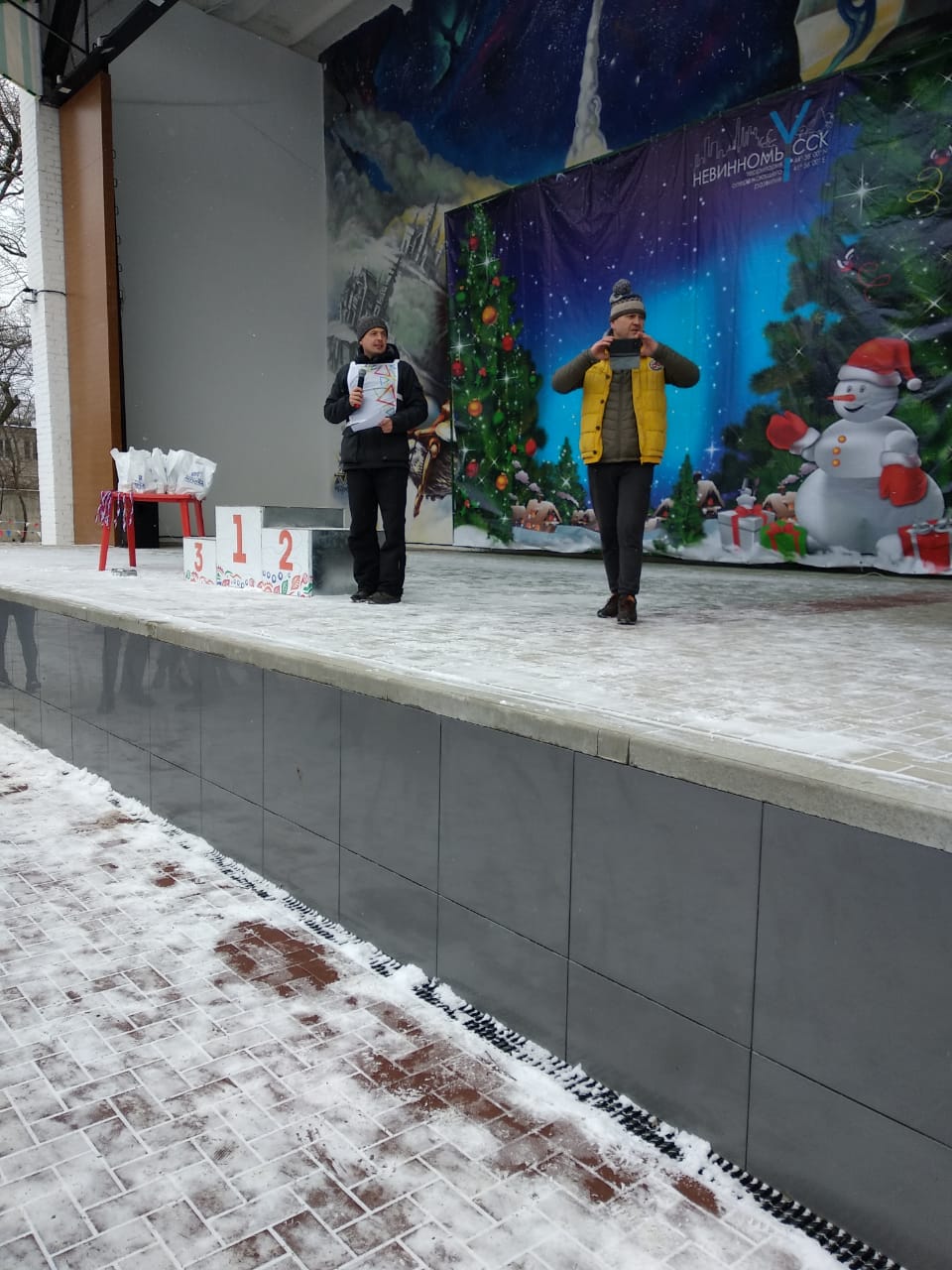 